TAJNE  ŠUMA  Što li sve skriva šuma...nekoliko najvažnijih podataka o šumama učenicima drugih razreda otkrila je ,28.studenog 2014.,   djelatnica  JU  Zaštita prirode Sisačko- moslavačke županije  Sandra Kalabić. Tijekom  ovog  predavanja  učenici su naučili koliko nam je šuma važna za život te koje vrste šuma postoje kao  i slojevi u njima.  Najzanimljivije  im je bilo otkrivati živi svijet u šumama.Učenici su  prepoznavali  i imenovali neke životinjske vrste  i naučili nešto više o njima. Ova edukacija potaknula je mnoge  na samostalno istraživanje šumskog svijeta kroz različite izvore znanja , ali i na očuvanje  i zaštitu šuma.                                                                                                Učiteljica  Ivančica 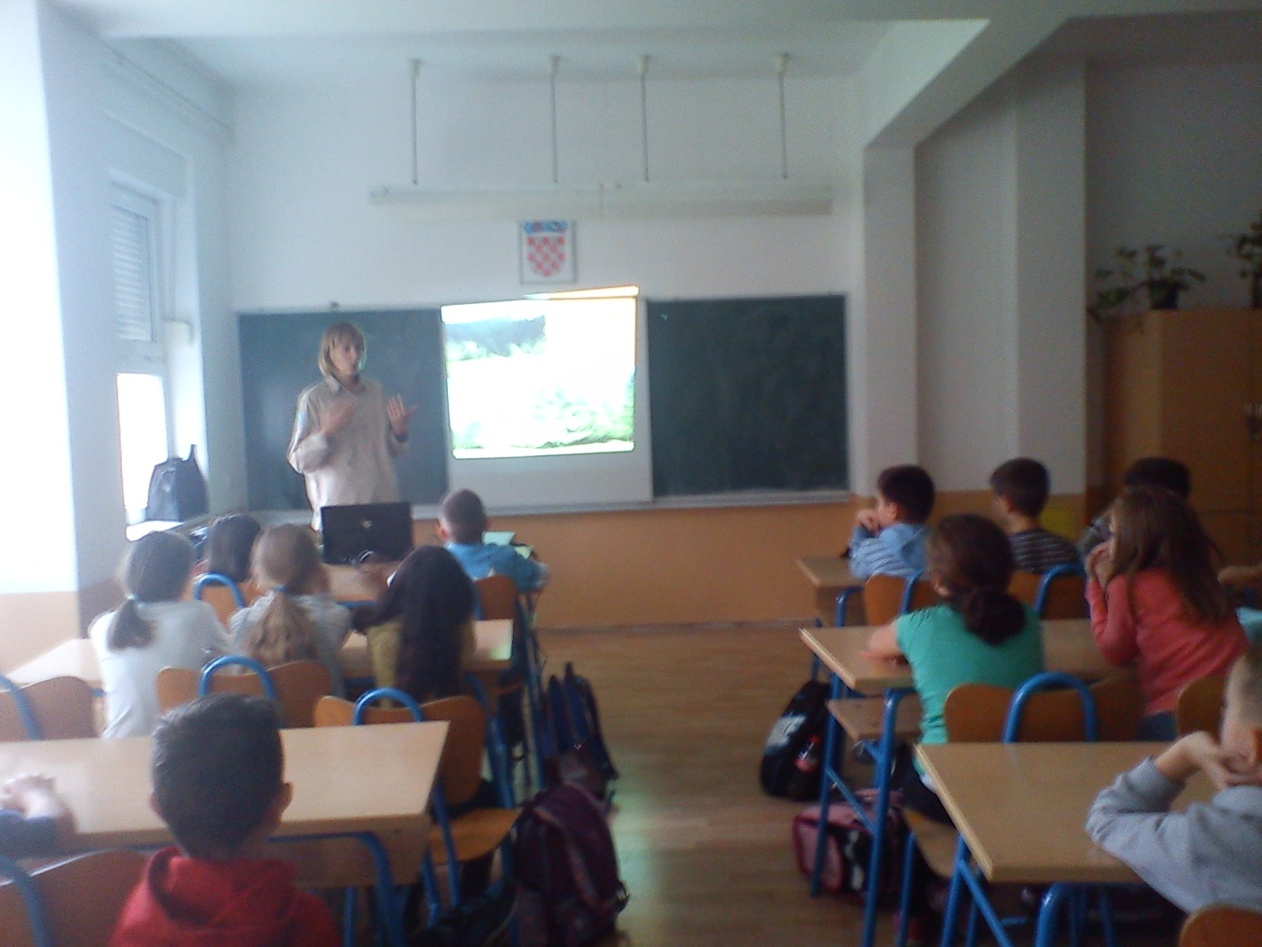 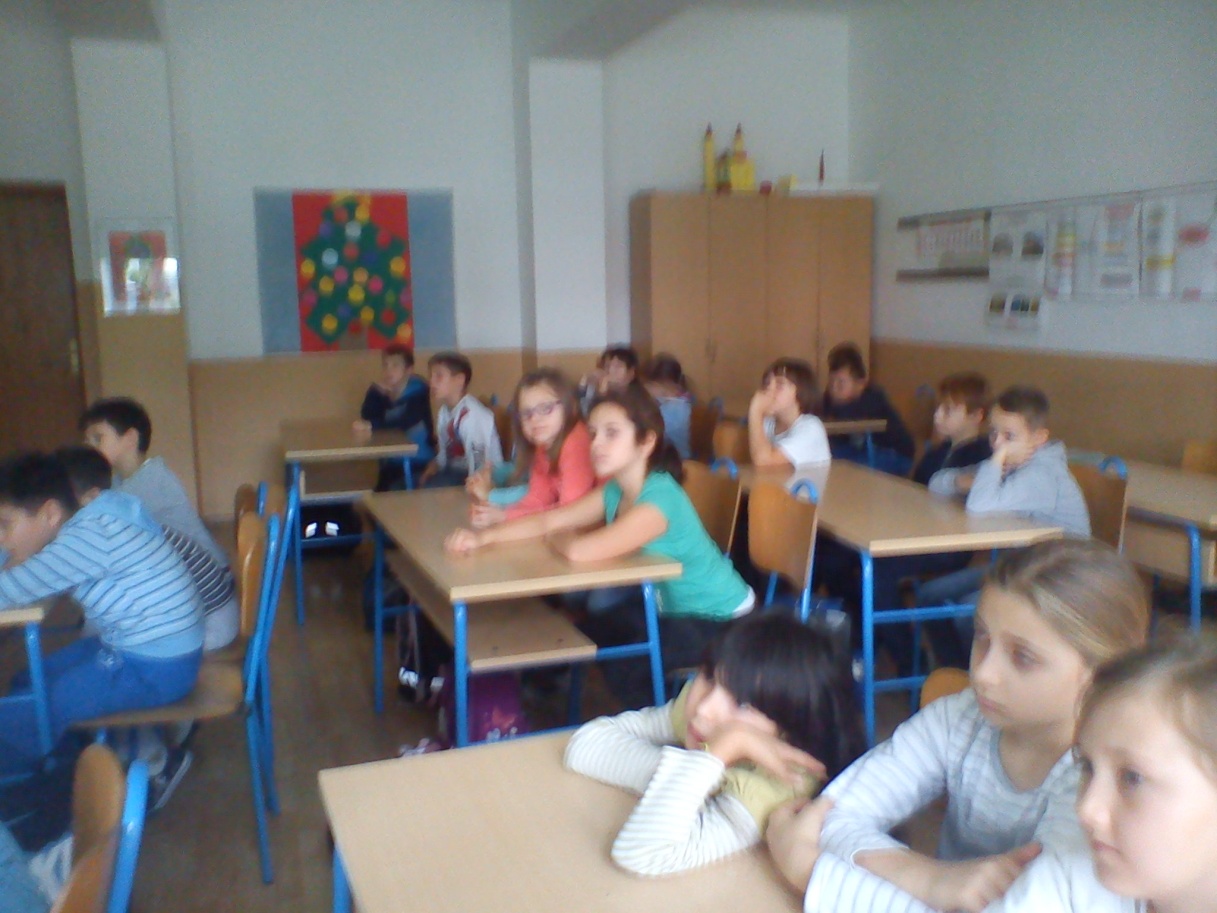 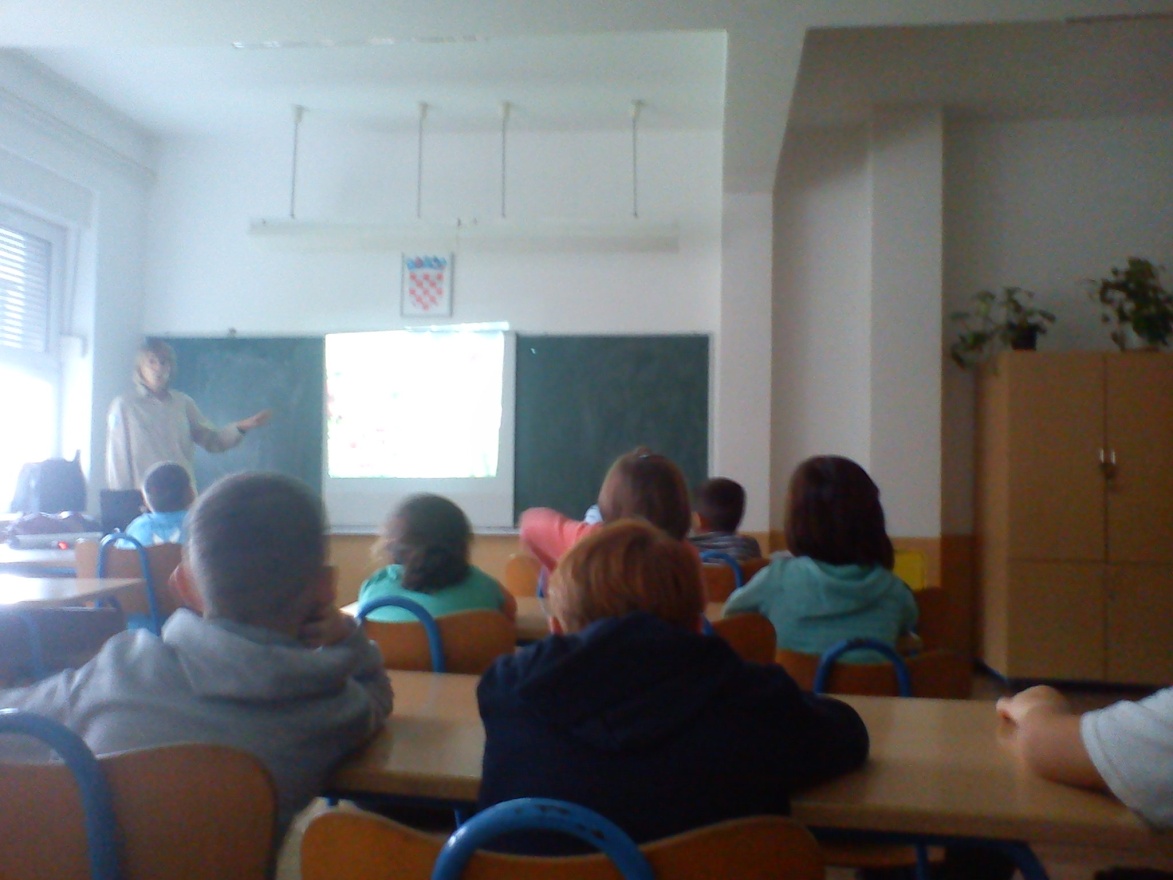 